DECISIONS DELEGATED TO OFFICERS Approval checklist Decision title: Award of contract to ODS for the value of £275,000 to undertake external repairs and redecorations to 13 – 14 and 14A Broad Street, Oxford Decision date:19 October 2021Source of delegation: This decision is delegated to officers under Part 4.4 of the Council’s Constitution: all executive functions except those in Parts 4.5, 4.6 and 4.7 are delegated to officers in the senior management structure.What decision was made? To make a direct contract award to ODS to the value of £275,000 to undertake repair works to 13 – 14 and 14A Broad Street.  The requirement for the works to these Listed Buildings, which are let on internal repairing leases, was identified by Corporate Property.  The contract has been awarded in accordance with Part 19.11 of the Constitution: Commissioning Oxford Direct Services Limited for one off capital schemes.Purpose: The properties are in a poor state of disrepair.  The work is necessary to comply with the terms of the lease and prevent further deterioration and water penetration to the structural fabric of the building.Reasons: The repair works are required to prevent deterioration to the building fabric and avoid more costly works at a later date.Decision made by: Jane WinfieldHead of Corporate PropertyOther options considered: Previous consideration has been given to selling Broad Street assets but they are an important asset with long term place making potential.Documents considered:Photographs and a detailed specification of the necessary works can be provided on request.Key or Not Key:Not keyWards significantly affected: NoneDeclared conflict of interest: None knownThis form was completed by:Name & title:Date:Katharine GouldSenior Building Surveyor, Property Services8 October 2021ApproverName and job titleDate Decision maker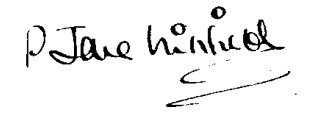 Jane WinfieldHead of Corporate Property19.10.2021